PRÉNOM : 	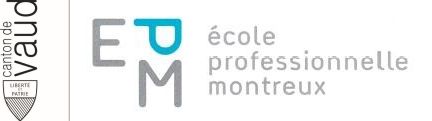 CLASSE : 	DATE :  	Maximum des points49p.Total des points obtenus1. Quelles sont les actions recherchées des épices, herbes aromatiques et huiles essentielles dans notre alimentation ? (p.2429+enseignant-e))1. Quelles sont les actions recherchées des épices, herbes aromatiques et huiles essentielles dans notre alimentation ? (p.2429+enseignant-e))1. Quelles sont les actions recherchées des épices, herbes aromatiques et huiles essentielles dans notre alimentation ? (p.2429+enseignant-e))6p.Exciter l’appétitRehausser la saveur et le goûtStimuler les sécrétions digestivesÉquilibrer, compléter, affiner un metsDes effets antibactériens / immunisantsProcurer une sensation de bien-être2. Les épices et herbes aromatiques sont regroupés dans cinq groupes. Nommez-les et notez un exemple correspondant autre que dans le support de cours!  (p.24-29)2. Les épices et herbes aromatiques sont regroupés dans cinq groupes. Nommez-les et notez un exemple correspondant autre que dans le support de cours!  (p.24-29)2. Les épices et herbes aromatiques sont regroupés dans cinq groupes. Nommez-les et notez un exemple correspondant autre que dans le support de cours!  (p.24-29)2. Les épices et herbes aromatiques sont regroupés dans cinq groupes. Nommez-les et notez un exemple correspondant autre que dans le support de cours!  (p.24-29)2. Les épices et herbes aromatiques sont regroupés dans cinq groupes. Nommez-les et notez un exemple correspondant autre que dans le support de cours!  (p.24-29)8p.Feuilles Fleurs Graines Ecorce Racines Marjolaine, etc. Girofle Moutarde Macis Curcuma  3. Quels pays sont les producteurs principaux des épices vendues dans le monde ? (p.24-29)3. Quels pays sont les producteurs principaux des épices vendues dans le monde ? (p.24-29)4p.Indonésie Ce pays est cependant un des plus gros exportateurs de poivre, gingembre, cannelle, muscade et girofle (îles Moluques)MexiqueDe ce pays viennent piments, anis, cumin, sésame, origan, poivre de Jamaïque et vanilleBrésilIl est un gros producteur de poivre et de cannelleInde Actuellement, 45% des épices vendues dans le monde viennent de ce pays, dont 1/3 produites dans l’état du Kerala, situé au sud-ouest.4. Complétez le tableau avec les lettres : R (réception des marchandises), C (conservation) et Q (caractéristiques qualitatives) selon les affirmations proposées. (p.24-29)	(0.5p/réponse)4. Complétez le tableau avec les lettres : R (réception des marchandises), C (conservation) et Q (caractéristiques qualitatives) selon les affirmations proposées. (p.24-29)	(0.5p/réponse)4. Complétez le tableau avec les lettres : R (réception des marchandises), C (conservation) et Q (caractéristiques qualitatives) selon les affirmations proposées. (p.24-29)	(0.5p/réponse)4. Complétez le tableau avec les lettres : R (réception des marchandises), C (conservation) et Q (caractéristiques qualitatives) selon les affirmations proposées. (p.24-29)	(0.5p/réponse)4. Complétez le tableau avec les lettres : R (réception des marchandises), C (conservation) et Q (caractéristiques qualitatives) selon les affirmations proposées. (p.24-29)	(0.5p/réponse)6p.CRéfrigération pendant une courte période, dans des sachets en plastique perforés, lesCAu sec (économat) dans des boîtes fermées hermétiquement, pour les herbes aromatiques et les épices qui ont été séchées et lyophiliséesRIntégrité de l’emballageRDLC (date limite de conservation)QIssue de l’agriculture biologiqueQAromatiqueQParfums subtilsQBrillante, souple / ferme,  pas ridéRContrôle de la dénomination préciseRLe pays d’origine du produit, température à la livraison, etc.CCongélateur à - 18°C disposées non serrées dans des sachets en plastique soudés, ou sous formes de glaçons, conservation  environ 6 moisCA l’huile et au vinaigre à l’économat, fermées hermétiquement les herbes aromatiques et épices préalablement séchés, voire fraîches se conservent pendant plusieurs mois5. a) Citez 4 règles de base pour la technique de cuisson bouillir ! b) A quelle température se situe frémir/mijoter ? (p.107-108)5. a) Citez 4 règles de base pour la technique de cuisson bouillir ! b) A quelle température se situe frémir/mijoter ? (p.107-108)5. a) Citez 4 règles de base pour la technique de cuisson bouillir ! b) A quelle température se situe frémir/mijoter ? (p.107-108)5p.a) Blanchir et démarrer à chaudNe pas couvrirb) 98°CContrôle avec une fourchette Laisser refroidir dans le fond b) 98°C6. Complétez le tableau pour les sauces blanches (p.64-97)6. Complétez le tableau pour les sauces blanches (p.64-97)6. Complétez le tableau pour les sauces blanches (p.64-97)6. Complétez le tableau pour les sauces blanches (p.64-97)5p.RouxFond blanc de veauCrèmeSauce allemandeRouxFond/Fumet de poissonCrèmeSauce au vin blancRouxFond de légumesCrèmeSauce crème de légumesRouxLait CrèmeSauce crème (béchamel)RouxFond blanc de volailleCrèmeSauce suprême7.a)  Vous avez acheté une caisse de pêches de 36 pièces, 4 pièces sont si abîmées que vous devez les jeter. Quelle est le % de perte par rapport à la caisse entière ? (p.151)b) Une selle d’agneau qui pesait 1.400 kg avant le rôtissage, ne pèse plus que 1.150 kg. Calculez, en pour-cent, la perte à la cuisson (p.151)4p.a) 100 x 4 / 36 = 11.11 % la perte par rapport à la caisseb) 1.400 – 1.150 = 0.250		100 x 1.150 / 0.250 = 17.857 = 17.86 % de perte de cuisson8.a) Quelles sont les structures physiques de l’eau ? b) Qu’est-ce qui influence les besoin en eau ? (p.118-119))8.a) Quelles sont les structures physiques de l’eau ? b) Qu’est-ce qui influence les besoin en eau ? (p.118-119))8.a) Quelles sont les structures physiques de l’eau ? b) Qu’est-ce qui influence les besoin en eau ? (p.118-119))6p.a) Liquide 0 à 100°CVapeur > 100°CSolide/Glace < 0°Cb) ClimatL’âge Activité physique9. Reliez les différents rôles de l’eau pour le corps humain selon les affirmations proposées. (p.118-119)9. Reliez les différents rôles de l’eau pour le corps humain selon les affirmations proposées. (p.118-119)9. Reliez les différents rôles de l’eau pour le corps humain selon les affirmations proposées. (p.118-119)9. Reliez les différents rôles de l’eau pour le corps humain selon les affirmations proposées. (p.118-119)9. Reliez les différents rôles de l’eau pour le corps humain selon les affirmations proposées. (p.118-119)9. Reliez les différents rôles de l’eau pour le corps humain selon les affirmations proposées. (p.118-119)9. Reliez les différents rôles de l’eau pour le corps humain selon les affirmations proposées. (p.118-119)9. Reliez les différents rôles de l’eau pour le corps humain selon les affirmations proposées. (p.118-119)9. Reliez les différents rôles de l’eau pour le corps humain selon les affirmations proposées. (p.118-119)9p.Circulation de l’eau (rouge)Circulation de l’eau (rouge)Circulation de l’eau (rouge)Fonction de l’eau dans le corps (vert)Fonction de l’eau dans le corps (vert)Fonction de l’eau dans le corps (vert)Ce que l’eau apporte au corps (bleu)Ce que l’eau apporte au corps (bleu)Ce que l’eau apporte au corps (bleu)Absorptionde l’eau par la boisson et alimentsSécrétiondes sucs de l’estomac,pancréas, intestin et foie/bileEliminationrespiration sueurRéabsorptionde l’eau dansl’intestingrêle etEliminationurine et sellesFavorisela digestionMoyen de transportdes nutrimentsRégulation thermiqueLes fibres gonflent,effet de satiété